State of LouisianaState Licensing Board for Contractors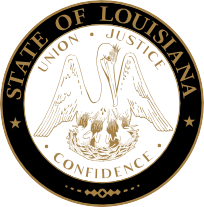 Commercial boardMeeting agendaThursday, August 20, 2020, 9:30 a.m.ROLL CALL – Ms. Tarah Revette PLEDGE OF ALLEGIANCE – Mr. Nelson “Andy” Dupuy, Jr., MemberINVOCATION & INTRODUCTION – Judge Darrell White, Retired, Hearing OfficerConsideration of the July 16, 2020 Commercial Board Meeting Minutes.Welcome / Introductions – Mr. Brad Hassert, Compliance DirectorPublic Comment (Non-Agenda Items)NEW BUSINESSJUDGMENT:Team Development, LLC, Denham Springs, Louisiana – Consideration of an alleged violation by Team Development, LLC (Commercial License 55460) for an unpaid judgment in favor of Glaus, Pyle, Schomer, Burns & Dehaven, Inc. rendered by the 21st Judicial District Court, Parish of Livingston, State of Louisiana, on the 6th day of December, 2019. La. R.S. 37:2150-2192, La. R.S. 37:2158 (A) (8) and (A) (9), La. R.S. 37:2156.1(D) (1) and Section 707 of the Board’s Rules and Regulations.Compliance HearingS:Gary Allen Chandler Jr. d/b/a MiraCrete Concrete Coatings & Tranformations, Mandeville, Louisiana – Consideration of an alleged violation for acting as a contractor to perform work without possessing a Louisiana State contractor’s license on the Franco’s Athletic Club project ($156,673.45) in Mandeville, Louisiana. La. R.S. 37:2160(A)(1).Brad Allen d/b/a Allen's Construction Inc., New Orleans, Louisiana – Consideration of an alleged violation for acting as a contractor to perform work without possessing a Louisiana State contractor’s license on the Drury Inn & Suites project ($169,500.00) in New Orleans, Louisiana. La. R.S. 37:2160(A)(1).Jesse Ladart d/b/a J & W Roofing, Monroe, Louisiana – Consideration of an alleged violation for acting as a contractor to perform work without possessing a Louisiana State contractor’s license on the T & C Self Storage project ($51,464.00) in Monroe, Louisiana. La. R.S. 37:2160(A)(1).a)  	Bernhard-Normand Construction LLC, Baton Rouge, Louisiana – Consideration of alleged violations for entering into contracts with unlicensed contractors to perform work on the KSBN Office project ($650,000.00), on the BNC Office project ($650,000.00), and on the K&S Kleinpeter Schwartzberg Office project ($500,000.00), in Baton Rouge, Louisiana. La. R.S. 37:2158(A)(4), 3 counts.b) 	Welner's Construction, LLC,  Denham Springs, Louisiana – Consideration of alleged violations for acting as a contractor to perform work without possessing a Louisiana State contractor’s license on the KSBN Office project ($106,682.44) and on the K&S – Kleinpeter Schwartzberg Office project ($100,225.00) in Baton Rouge, Louisiana. La. R.S. 37:2160(A)(1), 2 counts.c)  	Felipe's Framing, LLC, Thibodaux, Louisiana – Consideration of an alleged violation for acting as a contractor to perform work without possessing a Louisiana State contractor’s license on the BNC Office project ($111,205.45) in Baton Rouge, Louisiana. La. R.S. 37:2160(A)(1).3G Electric, LLC, Lafayette, Louisiana – Consideration of an alleged violation for entering into a contract with an unlicensed contractor to perform work on the Shield T Storage Building project ($14,662.32) in New Iberia, Louisiana. La. R.S. 37:2158(A)(4).TA Electric LLC, Denham Springs, Louisiana – Consideration of an alleged violation for acting as a contractor to perform work without possessing a Louisiana State contractor’s license on the Liv Fitness project ($12,600.00) in Baton Rouge, Louisiana. La. R.S. 37:2160(A)(1).Charter South, Inc., Birmingham, Alabama – Consideration of an alleged violation for entering into a contract with an unlicensed contractor to perform work on the Holden Travel Plaza project ($1,226,923.00) in Holden, Louisiana. La. R.S. 37:2158(A)(4). a) 	Artigues Construction Co., Inc., Gretna, Louisiana – Consideration of an alleged violation for entering into a contract with an unlicensed contractor to perform work on the Five Below project ($458,042.00) in New Orleans, Louisiana. La. R.S. 37:2158(A)(4). b)	Steve Corcoran d/b/a Steve's Air Conditioning & Heating, Harahan, Louisiana – Consideration of an alleged violation for acting as a contractor to perform work without possessing a Louisiana State contractor’s license on the Five Below project ($79,000.00) in New Orleans, Louisiana. La. R.S. 37:2160(A)(1).Intergrated Management Solutions LLC, LaPlace, Louisiana – Consideration of an alleged violation for permitting the contractor’s license to be used by another when the other contractor does not hold a license for the classification of work for which the contract is entered at 10337 Plainfield Drive ($45,000.00) in New Orleans, Louisiana. La. R.S. 37:2158(A)(5).Accardo and Lambert Plumbing and Heating, Inc., New Orleans, Louisiana – Consideration of alleged violations for failure to maintain adequate records and provide such to the Board within 72 hours upon request at 1664 and 1666 North Claiborne Avenue ($271,469.00), at 1668 and 1670 North Claiborne Avenue ($271.469.00), and at 1300 Touro Street ($193,967.28) in New Orleans, Louisiana. La. R.S. 37:2158(A)(3) and Rules and Regulations of the Board Section 135(A), 3 counts.MoMo's Construction LLC, Dallas, Texas – Consideration of an alleged violation for acting as a contractor to perform work without possessing a Louisiana State contractor’s license on the Parc at Denham Springs Apartments Phase 2 project ($1,061,698.17) in Denham Springs, Louisiana. La. R.S. 37:2160(A)(1).C. Mason Concrete, LLC, Ocean Springs, Mississippi – Consideration of an alleged violation for acting as a contractor to perform work without possessing a Louisiana State contractor’s license on the McDonald’s Restaurant project ($56,491.41) in Pineville, Louisiana. La. R.S. 37:2160(A)(1).STATUTORY CITATIONS:G.	APPLICATIONS; ADDITIONAL CLASSIFICATIONS; RECIPROCITY:Residential Building Subcommittee Report – Mr. BadeauxConsideration of additional classifications for residential licenses, residential applications and home improvement registrations as listed and attached to the agenda. (Pages 4-15)Consideration of the actions of the August 19, 2020 Residential Building Subcommittee.Consideration of reciprocity and exemption requests as listed and attached to the agenda. (Pages 16-18) – Mr. DupuyConsideration of mold remediation application as listed and attached to the agenda. (Page 19) – Mr. LambertConsideration of additional classifications as listed and attached to the agenda. (Pages 20-22) – Mr. LambertConsideration of commercial applications as listed and attached to the agenda. (Pages 23-35) – Mr. LambertH.	REPORTS:	1.	Finance Report – Mr. Dupuy EXECUTIVE SESSION (IF Necessary)ADJOURNMENT*Applications issued once all requirements were met.MEETING ATTENDANCE PROTOCOL:Everyone entering the Louisiana State Licensing Board for Contractors Building and the Board Room must wear a mask at all times.  Everyone MUST follow the signs placed on each row of the spectator seating area to maintain social distancing and sit only in rows marked and only in chairs with an agenda placed on it.Additional classifications for residential licenses(Pending all requirements being met)Company Name/Classification										Lic. No.CF BREEZE CONSTRUCTION LLC  	885206	59 Hummingbird Road, Covington, LA 70433RESIDENTIAL ROOFINGResidential Applications FOR LICENSE(Pending All Requirements Being Met)COMPANY NAMES6262 PONTCHARTRAIN LLC	6214 Pontchartrain Blvd, New Orleans, LA 70124	RESIDENTIAL SWIMMING POOLSABK CONSTRUCTORS LLC	17732 Highland Road, Ste. G 215, Baton Rouge, LA 70810	RESIDENTIAL BUILDING CONTRACTORADAMS BUILDING & CONSULTING LLC	212 Tudor Avenue, New Orleans, LA 70123	RESIDENTIAL BUILDING CONTRACTORADVANCED CONSTRUCTION OF DENHAM SPRINGS, INC.	10820 Fontenot Road, Denham Springs, LA 70726	RESIDENTIAL FRAMING (SUBCONTRACT LABOR ONLY)ALLEN'S CUSTOM HOMES LLC	14493 Stonegate Manor Drive, Gonzales, LA 70737	RESIDENTIAL BUILDING CONTRACTOR*ALLIED XTERIORS, L.L.C.	1522 W. Causeway Approach, Mandeville, LA 70471	RESIDENTIAL BUILDING CONTRACTOR*ALLTYPE CONSTRUCTION COMPANY, INC.	808 N. Sibley Street, Metairie, LA  70003	RESIDENTIAL BUILDING CONTRACTORB & E CONSULTANTS, L.L.C.	2520 Fern Street, New Orleans, LA 70125	RESIDENTIAL BUILDING CONTRACTORBEARD HOMES LLC	929 Highway 748, Washington, LA 70589	RESIDENTIAL BUILDING CONTRACTOR*BRAUD AND SON PROPERTIES, INC.	607 Loop Road, Monroe, LA 71201	RESIDENTIAL BUILDING CONTRACTOR*CALL A PRO HOME IMPROVEMENTS LLC	PO Box 5247, Slidell, LA 70469	RESIDENTIAL BUILDING CONTRACTORCASSIA, L.L.C.	903 Kim Drive, Lafayette, LA 70503	RESIDENTIAL BUILDING CONTRACTORCATHEY GROUP, LLC, THE	8 Angelina Ln., Monroe, LA 71203	RESIDENTIAL BUILDING CONTRACTOR*CBE  BUILDERS LLC	P.O. Box 92172, Lafayette, LA 70509	RESIDENTIAL BUILDING CONTRACTORCHRISTIAN REID CONSTRUCTION, LLC	7865 False River Rd., Oscar, LA 70762	RESIDENTIAL BUILDING CONTRACTORCOASTAL VIEW PRODUCTIONS LLC	5008 Hearst Street, Metairie, LA 70001	RESIDENTIAL BUILDING CONTRACTORCRESCENT CITY CONTRACTORS, L.L.C.	4804 Carthage Street, Metairie, LA  70002	RESIDENTIAL BUILDING CONTRACTORD.R.C. FINISHING TOUCH CONSTRUCTION LLC	6364 Woodland Hwy, Bldg 8-C, New Orleans, LA  70131	RESIDENTIAL BUILDING CONTRACTORDG CONSTRUCTION AND HAULING, L.L.C.	107 Timberland Ridge Blvd, Lafayette, LA 70507	RESIDENTIAL BUILDING CONTRACTORDSG CONSTRUCTION LLC	7245 Pettit Rd Apt A, Baker, LA 70714	RESIDENTIAL BUILDING CONTRACTOREDDIES HOME IMPROVEMENT AND REPAIRS LLC	82 Walnut Place, Covington, LA 70433	RESIDENTIAL BUILDING CONTRACTORFREELANCE CONSTRUCTION, L.L.C.	7444 Barataria Blvd, Marrero, LA 70072	RESIDENTIAL BUILDING CONTRACTORFULL CIRCLE ENGINEERING & CONSTRUCTION LLC	530 Ashbury Drive Suite #G, Mandeville, LA 70471	RESIDENTIAL BUILDING CONTRACTORGABLE CONSTRUCTION LLC	10473 Old Hammond Hwy., Baton Rouge, LA 70816	RESIDENTIAL BUILDING CONTRACTOR*GENDUSA CONTRACTORS, LLC	511 Soniat Ave., Harahan, LA 70123	RESIDENTIAL BUILDING CONTRACTORGONZALEZ 9 LLC	PO Box 3099, Slidell, LA 70459	RESIDENTIAL BUILDING CONTRACTOR*GREGORY LEE, LLC	3625 E Texas Street, Bossier City, LA 71111	RESIDENTIAL BUILDING CONTRACTORH & G HOME BUILDER LLC	33191 Clinton Allen Road, Denham Springs, LA 70706	RESIDENTIAL BUILDING CONTRACTORHANFORD'S CONSTRUCTION, LLC	542 Brockenbraugh Court, Metairie, LA 70005	RESIDENTIAL BUILDING CONTRACTORHUTCHINSON'S BUILDING & REMODELING LLC	4630 Highway 71, Shreveport, LA 71107	RESIDENTIAL BUILDING CONTRACTORJACKSON'S COMPLETE MAINTENANCE LLC	9862 Deepwoods Dr., Shreveport, LA 71118RESIDENTIAL BUILDING CONTRACTORJAFB LLC	1411 W. Sidney Street, Gonzales, LA 70737	RESIDENTIAL BUILDING CONTRACTORJEREMYAH BROWN CONSTRUCTION L.L.C.	1011 Gabriel Circle, Saint Martinville, LA 70582	RESIDENTIAL BUILDING CONTRACTORJON NICK LLC	408 Bayou Reserve Court, Thibodaux, LA 70301	RESIDENTIAL BUILDING CONTRACTORJONES CONSTRUCTION LLC	5613 Berne St., Metairie, LA  70003	RESIDENTIAL BUILDING CONTRACTORLANDRY'S REAL ESTATE & INVESTMENTS, LLC	6070 Pelican Crossing Dr., Gonzales, LA 70737	RESIDENTIAL BUILDING CONTRACTORLERMA CONSTRUCTION LLC	1172 Rosedale Dr, Baton Rouge, LA 70815	RESIDENTIAL FRAMING (SUBCONTRACT LABOR ONLY)MASTERBUILT DESIGN & CONSTRUCTION LLC	6736 Langley Drive, Baton Rouge, LA 70809	RESIDENTIAL BUILDING CONTRACTORMASTER'S CONSTRUCTION GROUP LLC	12932 Virgil Jackson Ave., Baton Rouge, LA 70818	RESIDENTIAL FOUNDATIONS (SUBCONTRACT LABOR ONLY); RESIDENTIAL FRAMING (SUBCONTRACT LABOR ONLY)*METROSPECC LLC	27378 Highway 430, Franklinton, LA 70438	RESIDENTIAL BUILDING CONTRACTOR*MRG CONSTRUCTION LLC	4631 Little Hope Dr., Addis, LA  70710	RESIDENTIAL BUILDING CONTRACTOR*NEWLANDS UNITED CONSTRUCTION LLC	6522 Union Dr., Addis, LA 70710	RESIDENTIAL BUILDING CONTRACTORPETERS HOME IMPROVEMENT LLC	3944 S Post Oak Avenue, New Orleans, LA 70131	RESIDENTIAL BUILDING CONTRACTORPIPES "R" US PLUMBING, INC.	235 S. Genois Street, New Orleans, LA  70119	RESIDENTIAL BUILDING CONTRACTORPROMAN HANDYMAN, LLC	2445 Florida Street, Suite B, Mandeville, LA  70448	RESIDENTIAL BUILDING CONTRACTORQUINLIVAN HOMES, LLC	214 18th Street, New Orleans, LA 70124	RESIDENTIAL BUILDING CONTRACTORRAFAEL GARCIA CONSTRUCTION L.L.C	3508 Hero Dr., Gretna, LA 70053	RESIDENTIAL ROOFING (SUBCONTRACT LABOR ONLY)*RED SQUIRREL GROUP LLC	4 14th Street #601, Hoboken, NJ 07030	RESIDENTIAL BUILDING CONTRACTORRESOLUTE CONSTRUCTION LLC	103 South Pat St, Scott, LA 70583	RESIDENTIAL BUILDING CONTRACTORROCKHOUSE CUSTOM HOMES, LLC	77506 Saint Joseph Road, Covington, LA 70435	RESIDENTIAL BUILDING CONTRACTORRON CARROLL BUILDER, INC.	6511 North Lakeshore Drive, Shreveport, LA  71107	RESIDENTIAL BUILDING CONTRACTORROVELO, GERALD ANTONIO	915 Brockenbraugh Court, Metairie, LA 70005	RESIDENTIAL BUILDING CONTRACTORSAMTOV HOLDINGS INC.	2787 E. Oakland Park Blvd #306, Fort Lauderdale, FL 33306	RESIDENTIAL BUILDING CONTRACTOR*SIMS CUSTOM BUILDERS, LLC	318 Genevieve Drive, Lafayette, LA  70503	RESIDENTIAL BUILDING CONTRACTORSOUTHERN STRUCTURE HOMES LLC	226 Encore Lane, Scott, LA 70583	RESIDENTIAL BUILDING CONTRACTORSTUDIO L BUILD. LLC	6357 Bellaire Drive, New Orleans, LA 70124	RESIDENTIAL BUILDING CONTRACTORTURNER, ERIC V.	6405 Highway 151, Dubach, LA 71235	RESIDENTIAL BUILDING CONTRACTORVEALS, JOHN	18369 Bluffview Drive, Prairieville, LA 70769	RESIDENTIAL FOUNDATIONS (SUBCONTRACT LABOR ONLY)VERGO CONCRETE CONSTRUCTION LLC	41383 Aqua Marine Ave., Gonzales, LA 70737	RESIDENTIAL FOUNDATIONS*WEIGEL PROPERTIES, L.L.C.	220 Holy Cross Place, Kenner, LA 70065	RESIDENTIAL BUILDING CONTRACTORHOME IMPROVEMENT REGISTRATION APPLICATIONS(Pending All Requirements Being Met)COMPANY NAMES*337 ROOFING & REMODEL LLC	1498 Greentown Rd., Deridder, LA 70634A & L REMODELING, LLC	617 Woodridge Blvd., Mandeville, LA 70471*ADVANTAGE HOME IMPROVEMENT, LLC	845 Lamar Avenue, Terrytown, LA  70056ALL AMERICAN RESTORATION LLC	2001 Agnes Broussard Rd., New Iberia, LA 70560ALL READY ROOFING, LLC	1003 S. Grand St., Monroe, LA 71201AN ARTIST TOUCH AT WORK LLC	P O Box 2920, Marrero, LA 70073ANDY'S A/C AND HOME IMPROVEMENTS L.L.C.	11087 St. John Church Rd., Folsom, LA 70437ASI SERVICES, LLC	28 Allen Hill Rd., Tylertown, MS 39667*BAKARE'S CONTRACTORS, LLC	2423 Chamberlain Ave., Baker, LA 70714BARK RENOVATIONS LLC	2713 Bark Ave., Marrero, LA 70072BASS ROOFING AND REMODELING LLC	P O Box 12, Many, LA 71449BAYOU EXTERIORS LLC	69239 Rowell St., Mandeville, LA 70471*BENJAMIN MICHAEL ADAMS LLC	600 Aris Ave, Metairie, LA 70005*BLAIR'S QUALITY CONSTRUCTION, LLC	5916 Three Oaks Ct., Marrero, LA 70072*BODRUM CONSTRUCTION,LLC	1123 St Mary St., New Orleans, LA 70130BRISHER ENTERPRISES INC.	153 Lochmere Dr., Mandeville, LA 70471*CALL A PRO HOME IMPROVEMENTS LLC	PO Box 5247, Slidell, LA 70469CANALES, JUAN	7550 Pecu Ln., Trlr 60, Baton Rouge, LA 70809*CARRIERS PAINTING LLC	504 Nemento Ave., Lake Arthur, LA 70549CARROLL & SONS ROOFING L.L.C.	234 Scott Road, Winnsboro, LA  71295CHRISTIAN CONSTRUCTION OF LOUISIANA LLC	201 Century Village Blvd, Suite 200, Monroe, LA 71203*COHEN CONSTRUCTION LLC	5976 Jamison St., New Orleans, LA 70126*COMMUNITY ROOFING SERVICES, LLC	23720 Goose Point Dr., Ponchatoula, LA 70454CONSTRUCTION DEPOT, L.L.P.	4734 Pontchartrain Dr., Unit A, Slidell, LA 70458CREEL, KYLE LEE	54606 H Mizell Rd., Bogalusa, LA 70427*CREST EXTERIORS LOUISIANA, LLC	1209 N Ave., Suite 13, Plano, TX 75074*CURTIS CONSTRUCTION LLC	12531England Ave., Baton Rouge, LA  70814*D7SERVICES L.L.C.	3150A Church St., Zachary, LA 70791*DGH OUTDOOR LLC	2828 Henderson Forest Dr., Lake Charles, LA 70605*DIAMOND J CONSTRUCTION, L.L.C.	202 Thames Ln., Frierson, LA 71027*DIVERSIFIED CONSTRUCTION GROUP LLC	1645 N. Villere St., New Orleans, LA 70116DONLAN CONSTRUCTION, L.L.C.	299 Tiny Ct., Slidell, LA 70460DRONET'S FLOOR GALLERY, INC.	108 W. Lastie, Erath, LA 70533FARRELL'S CARPENTRY & TRIM WORK, L.L.C.	19320 North Joor Road, Zachary, LA  70791FIVE STAR CAJUN CONSTRUCTION, INC.	310 Floridian Ln., Lafayette, LA 70506*FRESH START ROOFING LLC	287 Ray Shuff Rd., Elton, LA 70532FRONTIER HOME EXTERIORS LLC	144 Patricks Cove, Calhoun, LA 71225G&G REMODELING AND INVESTMENTS LLC	8714 Fairoaks St., Denham Springs, LA 70726GALER, MICHAEL	125 Katy Beth Dr., Youngsville, LA 70592GAVIN CONSTRUCTION, INC.	P O Box 80888, Lafayette, LA 70508GCR HOMES, LLC	830 Joe Yennie Blvd., Apt. 17, Kenner, LA 70065HH CONSTRUCTION SOLUTIONS LLC	37527 Trails End, Prairieville, LA 70769*HOME PROS OF NORTH LA, LLC	249 Audubon St., Monroe, LA 71202IAB CONSTRUCTION, L.L.C.	3430 Heatherwood Dr., Harvey, LA 70058*J. DANIEL ENTERPRISES, LLC	10873 Hillrose Ave., Baton Rouge, LA 70810JEFFREY, THOMAS	450 South Hollywood Rd., Houma, LA 70360*JOBS CONSTRUCTION COMPANY/REMODEL LLC	56 Indian Creek Rd., Woodworth, LA 71485JOHNSON, CHRISTOPHER NEIL	304 Medorah Dr., West Monroe, LA 71291K.B. CONSTRUCTION MANAGEMENT CO., LLC	4745 Avron Blvd., Metairie, LA 70006*K.E.S. ENTERPRISES, L.L.C.	57479 Mainegra Rd., Slidell, LA 70460KAYBRO CONSTRUCTION AND PROPERTIES LLC567 Linton Rd., Benton, LA 71006KW CONSTRUCTION & REMODELING LLC	156 Highway 628, LaPlace, LA 70068*L&N CONSTRUCTION AND REMODELING LLC	165 Beach Bonanza Dr., Zwolle, LA 71486LACOMBE REPAIRS AND RENOVATIONS LLC	39 Helen Dr., Madisonville, LA 70447LOUISIANA GOLD CONSTRUCTION LLC	828 Smith Dr., Metairie, LA 70005LOUISIANA LAND ART LLC	856 Old Metairie Place, Metairie, LA 70005LTR HOLDINGS LLC	P O Box 77053, Baton Rouge, LA 70879*MANCHESTER BUILDERS MAINTENANCE, LLC	1943 Trinity Church Ln., Jackson, LA 70748MATAMOROS CONSTRUCTION LLC	4437 Hermann St., Metairie, LA 70006*MCCALL, BYRON	2402 Harper Street, Winnsboro, LA  71295MICHAEL D. WATTS	1505 Flood St., New Orleans, LA 70117*MIKE TILTON PLUMBING & HEATING, L.L.C.	9461 Linwood Ave, Shreveport, LA  71106MR. ELECTRIC OF LAKE CHARLES, LOUISIANA, INC.	2509 Deaton Street, Lake Charles, LA  70601NAVY ENTERPRISES, L.L.C.	117 Brodelon Dr., Houma, LA 70363*NOEL, GEORGE CHRISTOPHER	256 Tours Ct., LaPlace, LA 70068*PEAKE PROFESSIONAL GROUP, L.L.C.	1800 Huey P Long Avenue, Suite B, Gretna, LA 70053PELICAN CONTRACTORS OF USA, LLC	3721 5th Street, Berwick, LA 70342PERFORMANCE ROOFING, LLC	612 Albemarle Dr., Shreveport, LA 71106*PERRY, JERMARIO	2936 Willie Mays, Shreveport, LA 71107PISCIOTTA BROS LLC	21067 Chappepeela Rd., Loranger, LA 70446POLO CONSTRUCTION LLC	608 Seneca Tr., Shreveport, LA 71107*R. S HOMES LLC	207 Lafourche St., Donaldsonville, LA 70346*R.A.L CONSTRUCTION LLC	15812 Foxwood Ave, Baton Rouge, LA 70816*R.L. MANAGEMENT SERVICES LLC	3302 Surrey Rd., Shreveport, LA 71105REGIONAL CONSTRUCTION AND INSPECTIONS LLC	48 Melrose Drive, Destrehan, LA  70047*RESOLUTE CONSTRUCTION LLC	103 South Pat St, Scott, LA 70583*RIVER PARISH CONSTRUCTION LLC	129 East Heather Dr., Luling, LA 70070ROBERT'S ALL AROUND MAINTENANCE LLC	34124 Fountain View Dr., Walker, LA  70785SCHEIBEL - YORK SERVICES L.L.C.	108 Eisenhower St., Lafayette, LA 70501SCOTT CORMIER CONSTRUCTION, LLC	2000 E. Napoleon St., #1, Sulphur, LA 70663SCOTT, ROBERT C.	12512 Country Estate, Zachary, LA 70791SCS EXTERIORS LLC	5000 W. Esplanade Ave., Unit 431, Metairie, LA 70006SEICORP CORPORATION	593 Lovett Rd., Strong, AR 71765SEVENTH CYPRESS CONSTRUCTION, LLC	212 Kraemer St., Houma, LA 70364*SHANE AND SONS CONTRACTING REMODELING LLC	119 Sammy Ct., Edgard, LA 70049*SHEPHERD RESTORATION, LLC	718 E. Pine St., Crowley, LA 70526*SHIELDS ROOFING LLC	8395 Highway 165 North, Monroe, LA 71203*SHINY AND CLEAN LA LLC	127 Centerville St NE, Denham Springs, LA  70726*SIDELINE CONSTRUCTION & FAB LLC	4213 Vida Shaw Rd., New Iberia, LA 70563SOUTHERN GATORS LLC	22 Celotex Park, Westwego, LA 70094SPIC N SPAN PROPERTY PRESERVATION LLC	1101 Ormond Blvd., Destrehan, LA  70047STAMEY INDUSTRIAL SERVICES LLC	3316 Hwy. 964, Saint Francisville, LA 70775*STANDARD BATH LLC	804 Colony Place, Metairie, LA 70003STELLAR INSTALLATION SERVICES, LLC	4829 Folse Dr., Metairie, LA 70006STEVENSON, JOEY	8615 Birch St., New Orleans, LA 70118SUPERIOR BROCAGE HOLDINGS, L.L.C.	7843 Baja Drive, Baton Rouge, LA  70811SUPERIOR GROUP CONSTRUCTION LLC	11118 W. Anne Dr., Walker, LA 70785SUPERIOR PROFESSIONAL SERVICES L.L.C.	18113 Martha Drive, Zachary, LA  70791*SUPREME FENCING LLC	18289 Dove Hollow Dr., Prairieville, LA 70769THAYER, KEITH WAYNE	123 Wolf Street, Raceland, LA 70394THIBODAUX LIMOUSINE, LLC	110 Allendale Dr., Thibodaux, LA 70301THOMAS HOME BUILDERS LLC	7374 Chambers Lane, Denham Springs, LA 70726*TIGER TOWN CONSTRUCTION LLC	10335 Cedarlane Ave., Baton Rouge, LA 70816TIMBERLINE MILLWORKS, L.L.C.	13316 South Choctaw Dr., Baton Rouge, LA 70815TOP LINE ROOFING & RENOVATIONS LLC	35344 Old Hwy 16, Denham Springs, LA 70706TRI CITY CONTRACTORS LLC	436 Aucoin St., Morgan City, LA 70380*TURN2 SOLUTIONS, LLC	6164 Royal Palms Dr., Gonzales, LA 70737*VERGO CONCRETE CONSTRUCTION LLC	41383 Aqua Marine Ave., Gonzales, LA 70737*W.I.T. SERVICES, LLC	205 Hickory Rd., Arnaudville, LA 70512*WILEY, CHARLES KEEGAN	915 Crouch Rd., Benton, LA 71006YARBROUGH WORKS CORP.	303 Bevly Lake Dr., Bossier City, LA 71111LICENSURE EXEMPTION REQUESTS(Pending all Requirements Being Met)RECIPROCITYABB ENTERPRISE SOFTWARE INC.305 Gregson Drive, Cary, NC 27511	Status: Currently Licensed (CL.69225)Add Qualifying Party: Robert Brad DicksonExamination: Electrical Work (Statewide)BRATTEN ELECTRIC INC3900 Empson Road, White House, TN 37188 	Status: Application; Electrical Work (Statewide)	Qualifying Party: William BrattenExaminationCLARK CONTRACTORS, LLCP.O. Box 17361, Little Rock, AR 72222	Status: Application; Building ConstructionQualifying Party: William Edward Clark IIExaminationCLIMATE PROS, LLC55 N. Brandon Drive, Glendale Heights, IL 60139	Status: Currently Licensed (CL.69038)Adding Classification: Electrical Work (Statewide)	Qualifying Party: Edgar Jesus CisnerosExaminationCONSOLIDATED CONSTRUCTION CO., INC. OF WISCONSIN4300 N. Richmond St., Appleton, WI 54913	Status: Application; Building Construction	Qualifying Party: Jason Jeffrey PettittExaminationCREATIVE STRUCTURES INC.3208 Tazewell Pike, Suite 103, Knoxville, TN 37918	Status: Application; Building Construction	Qualifying Party: Jonathan Tyler SlackExaminationEAST CENTRAL ELECTRIC, INC.1600 W. 26th St., Marion, IN 46953	Status: Application; Electrical Work (Statewide)	Qualifying Party: Jason Michael SmokerExaminationGRANITE POWER, INC.550 W. Van Buren Street, Chicago, IL 60607	Status: Application; 7-13 Electrical Transmission LinesQualifying Party: Benjamin Joel HardingExaminationGREEN LIGHT SOLAR LLC OF TEXAS5750 N. Sam Houston Pkwy. E. #810, Houston, TX 77032	Status: Application; Electrical Work (Statewide)	Bret Anthony DuplantisExaminationHENDRY SERVICES, LLC43 County Road 1531, Louin, MS 39338	Status: Application; Electrical Work (Statewide)	Qualifying Party: Wyman Blake HendryExaminationHITT CONTRACTING, INC.2900 Fairview Park Drive, Falls Church, VA 22042	Status: Currently Licensed (CL.39578)Adding Qualifying Party: Roger Henry DelaneyExamination: Building ConstructionINDIANA INDUSTRIAL SERVICES, L.L.C.1906 Clover Road, Mishawaka, IN 46545	Status: Application; Electrical Work (Statewide)	Qualifying Party: Randall Lee DooleyExaminationJACON CONSTRUCTION, LLCP.O. Box 1567, Benton, AR 72018	Status: Application; Building Construction	Qualifying Party: Jose G. AldebotExaminationKNOWLES CONSTRUCTION, INC.	P.O. Box 3989, Gulfport, MS 39505	Status: Application; Building Construction and Municipal and Public Works Construction	Qualifying Party: James Allen Knowles, Jr.ExaminationsOLD WEST ENERGY SERVICES, INC3839 Little Dipper Dr., Fort Collins, CO 80528	Status: Application; Highway, Street and Bridge Construction; Heavy Construction; Municipal and Public Works Construction	Qualifying Party: Marcet JohnsonExaminationsPARKER CONTRACTING SERVICES, LLCP.O. Box 602, Laurel, MS 39441	Status: Application; Building Construction	Qualifying Party: William Bart ParkerExaminationSECURITY ELECTRONICS AND THE GENERATOR STORE INC.8292 Firetower Rd., Ste. D, Pass Christian, MS 39571	Status: Application; Electrical Work (Statewide)	Qualifying Party: Thomas Andrew Oliver Sr.ExaminationT N T UNDERGROUND UTILITIES	, INC303 E. Whitworth Street, Hazlehurst, MS 39083	Status: Application; Municipal and Public Works Construction	Qualifying Party: Tony Joe BishopExaminationTRAX DEVELOPMENT, L.L.C.5400 Highway 171, Northport, AL 35473	Status: Application; Building Construction and Municipal and Public Works ConstructionQualifying Party: Stephen Blake SkeltonExaminationsZACHRY INDUSTRIAL, INC.P. O. Box 240130, San Antonio, TX 78224	Status: Currently Licensed (CL.34524)Adding Qualifying Party: Raymond BoldtExamination: Electrical Work (Statewide)ExemptionsTHE CATHEY GROUP, LLC8 Angelina Ln., Monroe, LA 71203Status: Applications; Building Construction, Heavy Construction and Residential Building ContractorQualifying Party: Stewart Cathey, Jr.ExaminationsGRAND CONSTRUCTION COMPANY, LLC4327 Jeffrey Drive, Baton Rouge, LA 70816	Status: Currently Licensed (CL.43858)Adding Qualifying Party: William Taylor CollinsExamination: Building ConstructionHOTARD GENERAL CONTRACTING, INC.1320 Sigur Avenue, Metairie, LA 70005	Status: Currently Licensed (CL. 49127 & RL.89459)	Adding Qualifying Party: Andre Armand HotardExaminations: Building Construction and Residential Building ContractorJTR DEVELOPMENT AND LAND SERVICES LLC8860 Hwy. 963, Ethel, LA 70730	Status: Application; Building Construction; Highway, Street and Bridge Construction; Heavy Construction	Qualifying Party: Jack Russell Rogers Jr.ExaminationsPANGEA CONSTRUCTION, LLCPO Box 55443, Metairie, LA 70055	Status: Application; Building ConstructionQualifying Party: Mark J. Silva	ExaminationPAVEMENT MAINTENANCE UNLIMITED, L.L.C.P.O. Box 1296, Denham Springs, LA 70727	Status: Currently Licensed (CL.35316)Adding Classification: Heavy ConstructionQualifying Parties: William Alton Stegall Sr.; William Alton Stegall Jr.; Bradley Joseph StegallExaminationsMOLD REMEDIATION APPLICATIONS FOR LICENSE(Pending all requirements being met)Company Name(s) GULF52 LLC	7 Ivy Lane, Covington, LA 70433Additional classifications(Pending all requirements being met)Company Name/Classification(s)										Lic. No.A. P. DODSON, L.L.C										63888	PO Box 494, Greenwell Springs, LA  70739	HIGHWAY, STREET AND BRIDGE CONSTRUCTIONADAM’S ELECTRICAL, LLC  									64719325 Pecan Street, Cottonport, LA 71327BUILDING CONSTRUCTIONALLEGIANT INDUSTRIAL, LLC									70157	PO Box 4259, Beaumont, TX 77704	ELECTRICAL WORK (STATEWIDE)BABCOCK & WILCOX CONSTRUCTION CO., LLC						21005	1200 E. Market St., Suite 651, Akron, OH 44305	SPECIALTY: FURNACES, INCINERATORS, REFRACTORY, HEAT EXCHANGERS; SPECIALTY: ELECTROSTATIC PRECIPITATORS ERECTION AND INSTALLATIONCF BREEZE CONSTRUCTION LLC								66613	59 Hummingbird Road, Covington, LA 70433	SPECIALTY: ROOFING AND SHEET METAL, SIDINGCHAMPAGNE COMPANIES OF LOUISIANA INC.							  4705	105 North Church Street, Carencro, LA  70520	MUNICIPAL AND PUBLIC WORKS CONSTRUCTIONDELTA CONSTRUCTORS, LLC OF DELAWARE							70253	PO Box 240565, Anchorage, AK 99524	SPECIALTY: FOUNDATIONS AND PILE DRIVING; SPECIALTY: INDUSTRIAL PIPING; SPECIALTY: INDUSTRIAL PLANTS; SPECIALTY: TRANSMISSION PIPELINE CONSTRUCTIONDPJJ, LLC												49738	214 West Cornerview Street, Gonzales, LA  70737	BUILDING CONSTRUCTIONDRC STAFFING GROUP INC									69229	3500 N. Causeway Blvd., Ste. 160, Metairie, LA 70002	SPECIALTY: SOFT ABRASIVE CLEANING, JANITORIAL SERVICES, AND HOUSEHOLD WASTE REMOVALDURR HEAVY CONSTRUCTION, L.L.C.								  4674	817 Hickory Ave., Harahan, LA  70123	PLUMBING (STATEWIDE)FALTERMAN ELECTRICAL SERVICES, L.L.C.							68125	313 Celeste Ave, New Orleans, LA 70123	BUILDING CONSTRUCTIONGARDEN CITY CONSTRUCTION CO., INC.							28727	7219 Johnston Street, Lafayette, LA  70503	SPECIALTY: TELECOMMUNICATIONS; ELECTRICAL WORK (STATEWIDE)GREEN WING ELECTRIC, LLC									65168	270 Madio Drive, Houma, LA 70364	MECHANICAL WORK (STATEWIDE)JDL CONSTRUCTION LLC									64480	8165 Percy Drive, Denham Springs, LA  70706	BUILDING CONSTRUCTIONKELLER NORTH AMERICA, INC.									21870	7550 Teague Road, Hanover, MD  21113	SPECIALTY: FOUNDATIONS AND PILE DRIVINGLOUISIANA INDUSTRIAL GROUP, LLC								66823	10025 Garden Oaks Ave., Denham Springs, LA  70706	MUNICIPAL AND PUBLIC WORKS CONSTRUCTION; MECHANICAL WORK (STATEWIDE)PAVEMENT MAINTENANCE UNLIMITED, L.L.C.  						35316P.O. Box 1296, Denham Springs, LA 70727HEAVY CONSTRUCTIONPIER, BULKHEAD, & WHARF SPECIALITES, L.L.C.	  					62798	12602 Raoul Road, Gueydan, LA 70542	HEAVY CONSTRUCTION; MUNICIPAL AND PUBLIC WORKS CONSTRUCTIONPRIMORIS RENEWABLE ENERGY, INC.								69392	4880 Havana St., #500, Denver, CO 80239	HEAVY CONSTRUCTION; SPECIALTY: POWER PLANTSPRO COMM CONSTRUCTION GROUP, LLC							60821	310 Lac Iberville Dr, Luling, LA  70070	MUNICIPAL AND PUBLIC WORKS CONSTRUCTIONPROFESSIONAL BUILDER SERVICES, LLC							70166	824 Kent Avenue, Metairie, LA  70001	HIGHWAY, STREET AND BRIDGE CONSTRUCTION; HEAVY CONSTRUCTION; MUNICIPAL AND PUBLIC WORKS CONSTRUCTIONPUMA CONSTRUCTION, LLC									49520	35070 Cane Market Road, Denham Springs, LA  70706	BUILDING CONSTRUCTIONREDHAWK INDUSTRIAL SERVICES LLC								63844	1376 Swisco Rd, Sulphur, LA 70665	SPECIALTY: INDUSTRIAL CLEANING AND MATERIAL/WASTE HANDLINGRIG MASTERS, INC.										48045	6601 Hwy. 565, Monterey, LA  71354	MUNICIPAL AND PUBLIC WORKS CONSTRUCTIONROAD HOME SOLUTIONS, L.L.C.									53976	711 Giuffrias Ave, Metairie, LA  70001	SPECIALTY: ROOFING AND SHEET METAL, SIDING; MECHANICAL WORK (STATEWIDE)S & B INFRASTRUCTURE, LTD.									66777	7825 Park Place Blvd., Houston, TX  77056	SPECIALTY: INSTALLATION OF EQUIPMENT, MACHINERY AND ENGINES; SPECIALTY: ORNAMENTAL IRON AND STRUCTURAL STEEL ERECTION, STEEL BUILDINGS; SPECIALTY: PAINTING, COATING AND BLASTING (INDUSTRIAL AND COMMERCIAL)SAC WIRELESS, LLC  										63808540 W. Madison Street, 16th Floor, Chicago, IL 60661BUILDING CONSTRUCTIONSIP SERVICES, LLC										59574	3049 Gulfway Drive, Port Arthur, TX  77642	SPECIALTY: PERSONNEL FALL PROTECTION & DEBRIS CONTAINMENT SYSTEMS, SCAFFOLDING, SHORING; SPECIALTY: METAL BUILDINGS, COLD-FORMED METAL FRAMING, SIDING, SHEET METAL, METAL PRODUCTSSKC RESOURCES LLC										70171	525 Lafayette Street, Apt. 1005, Baton Rouge, LA 70802	SPECIALTY: HAZARDOUS MATERIALS CLEANUP AND REMOVAL; SPECIALTY: HAZARDOUS MATERIALS SITE REMEDIATIONSMITH CONSTRUCTION CO.									33374	P. O. Box 5596, Slidell, LA  70469	MUNICIPAL AND PUBLIC WORKS CONSTRUCTIONSPECIALTY DIVING OF LOUISIANA, INC.							28044	P. O. Box 2853, Hammond, LA  70404	HEAVY CONSTRUCTIONTHOMAS BUSINESS MANAGEMENT GROUP LLC						67832	3014 Dauphine St, Ste 100, New Orleans, LA 70117	BUILDING CONSTRUCTIONVALLEN DISTRIBUTION, INC.									55822	5265 Gateway Drive, Geismar, LA  70734	SPECIALTY: ENGINEERED FIRE SUPPRESION SYSTEMSVINDAS, JOHN ANTHONY										43200	241 Stonebridge Lane, Madisonville, LA  70447	SPECIALTY: DREDGING; SPECIALTY: COASTAL RESTORATION & HABITAT ENHANCEMENTWALKER CONTRACTORS, LLC									56893	1300 Evelina Street, New Orleans, LA  70114	MECHANICAL WORK (STATEWIDE)WR CONTRACTORS, LLC										56846	804 Main Street, Suite A, Baton Rouge, LA  70802	SPECIALTY: CLEARING, GRUBBING AND SNAGGINGCOMMERCIAL APPLICATIONS FOR LICENSE(Pending all requirements being met)Company Name/Classification(s)
1735 CONSTRUCTION CORPORATION	8833 Belfast Street, New Orleans, LA 70118	BUILDING CONSTRUCTION*ABK CONSTRUCTORS LLC	17732 Highland Road, Ste. G 215, Baton Rouge, LA 70810	BUILDING CONSTRUCTION*ACA COMMERCIAL SERVICES, LLC	P.O. Drawer 6176, Alexandria, LA 71307	MECHANICAL WORK (STATEWIDE)*ACA PLUMBING SERVICES, LLC	P.O. Drawer 6176, Alexandria, LA 71307	PLUMBING (STATEWIDE)*ACA RESIDENTIAL SERVICES, LLC	P.O. Drawer 6176, Alexandria, LA 71307	MECHANICAL WORK (STATEWIDE)*ACA RESIDENTIAL, LLC	P.O. Drawer 6176, Alexandria, LA 71307	MECHANICAL WORK (STATEWIDE)ACLARA SMART GRID SOLUTIONS, LLC	77 West Port Plaza Drive, Ste. 500, Saint Louis, MO 63146	SPECIALTY: TELECOMMUNICATIONS (EXCLUDING PROPERTY PROTECTION AND LIFE SAFETY SYSTEMS)ADVANCED BUILDERS, INC.	3008 Lexington Lakes Avenue, Baton Rouge, LA 70810	BUILDING CONSTRUCTION*ALDIRI GROUP LLC	4152 Loire Drive, Kenner, LA 70065	SPECIALTY: FURNITURE, FIXTURES, AND INSTITUTIONAL & KITCHEN EQUIPMENT*ALDRIDGE, FREDERICK	101 Aldridge Court, Madisonville, LA  70447	BUILDING CONSTRUCTIONALL-AMERICAN COMFORT LLC	43434 Chirs Court, Hammond, LA 70403	SPECIALTY: HEAT, AIR CONDITIONING, VENTILATION DUCT WORK AND REFRIGERATIONALLIGATE - AIRE, L.L.C	1861 Hollyhock Drive, Shreveport, LA 71118	SPECIALTY: HEAT, AIR CONDITIONING, VENTILATION DUCT WORK AND REFRIGERATION*ALLWASTE LLC	P.O. Box 249, Raceland, LA 70394	BUILDING CONSTRUCTIONANDERSEN DESIGN + BUILD, LLC	2325 N. Villere Street, New Orleans, LA  70117	BUILDING CONSTRUCTIONANDREW J. MILLER ELECTRICAL SERVICES, LLC	4236 Vincennes Place, New Orleans, LA 70125	ELECTRICAL WORK (STATEWIDE)*ANSCO & ASSOCIATES, LLC OF DELAWARE	5250 Trinangle Pkwy., Suite 175, Norcross, GA 30092	BUILDING CONSTRUCTIONANTONY LLC	97 William and Mary Place, Kenner, LA  70065	BUILDING CONSTRUCTION*ARTEMIS CONSTRUCTION LLC	150 South Seventh Street, Suite B, Ponchatoula, LA  70454	SPECIALTY: ROOFING AND SHEET METAL, SIDINGASHBRITT, INC.	565 East Hillsboro Blvd., Deerfield Beach, FL  33441	HEAVY CONSTRUCTIONASSURANCE SERVICE GROUP, INC.	P.O. Box 248, Thomasville, AL 36784	BUILDING CONSTRUCTION*AST TURBO USA INC.	5100 Westheimer Road, Suite 200, Houston, TX 77056	SPECIALTY: INSTALLATION OF EQUIPMENT, MACHINERY AND ENGINESB & E CONSULTANTS, L.L.C.	2520 Fern Street, New Orleans, LA 70125	BUILDING CONSTRUCTIONBARNHART CRANE AND RIGGING, LLC	2163 Airways Boulevard, Memphis, TN 38114	BUILDING CONSTRUCTION; HEAVY CONSTRUCTION; SPECIALTY: RIGGING, HOUSE MOVING, WRECKING AND DISMANTLINGBARNHART PLANT SERVICES, LLC	2163 Airways Boulevard, Memphis, TN 38114	BUILDING CONSTRUCTION; HEAVY CONSTRUCTION; SPECIALTY: RIGGING, HOUSE MOVING, WRECKING AND DISMANTLINGBAYOU CONSTRUCTION SERVICES OF LOUISIANA, LLC	733 Keyser Avenue, Suite 110, Natchitoches, LA 71457	BUILDING CONSTRUCTIONBENS AMERI GLASS LLC	1373 Gause Blvd. West, Slidell, LA 70460	SPECIALTY: GLASS, GLAZING, STORE FRONTS, METAL PARTITIONS, PANELS AND SIDINGBHP CONSTRUCTION, LLC	PO Box 19314, New Orleans, LA 70179	BUILDING CONSTRUCTIONBOBBITT CONSTRUCTION, INC.	P. O. Box 540, Hawkins, TX 75765	SPECIALTY: INDUSTRIAL PIPING; SPECIALTY: INDUSTRIAL PLANTS; SPECIALTY: OIL FIELD CONSTRUCTION; SPECIALTY: OIL REFINERIES*BRAD DAVIS CONSTRUCTION LLC	529 W. Main Street, New Iberia, LA  70560	BUILDING CONSTRUCTIONBRATTEN ELECTRIC INC	3900 Empson Road, White House, TN 37188	ELECTRICAL WORK (STATEWIDE)CAJUN WATERPROOFING, LLC	7742 Office Park Blvd., Suite B-1, Baton Rouge, LA 70809	BUILDING CONSTRUCTION; SPECIALTY: WATERPROOFING, COATING, SEALING, CONCRETE/MASONRY REPAIR*CANCIO GROUP, LLC	6619 S. Dixie Hwy., #173, Miami, FL 33143	ELECTRICAL WORK (STATEWIDE)*CASSIA, L.L.C.	903 Kim Drive, Lafayette, LA 70503	BUILDING CONSTRUCTIONCATHEY GROUP, LLC, THE	8 Angelina Ln., Monroe, LA 71203	BUILDING CONSTRUCTION; HEAVY CONSTRUCTIONCENTRAL FLOORING, LLC	1209 N. Avenue, Plano, TX 75074	SPECIALTY: STONE, GRANITE, SLATE, RESILIENT FLOOR INSTALLATIONS, CARPETING; SPECIALTY: TILE TERRAZZO AND MARBLE*CENTURION GENERAL CONTRACTORS, LLC	1603 Thomas St., Gretna, LA 70053	BUILDING CONSTRUCTION*CIMA GENERAL CONTRACTORS, INC.	1017 Long Prairie Road  Ste. 200, Flower Mound, TX 75022	BUILDING CONSTRUCTION*CLARK CONTRACTORS, LLC	P.O. Box 17361, Little Rock, AR 72222	BUILDING CONSTRUCTION*CLARKSON INDUSTRIAL CONTRACTORS, INC.	256 Broadcast Drive, Spartanburg, SC 29303	SPECIALTY: INSTALLATION OF EQUIPMENT, MACHINERY AND ENGINESCMTA INC.	10411 Meeting Street, Prospect, KY 40059	BUILDING CONSTRUCTION*COMMANDO CONTRACTING, LLC	30900 Burgress Road, Denham Springs, LA  70726	BUILDING CONSTRUCTION; ELECTRICAL WORK (STATEWIDE)CONLAN COMPANY, THE	1800 Parkway Place, Suite 1010, Marietta, GA 30067	BUILDING CONSTRUCTIONCOOL BREEZE A/C, LLC	8254 Ormand Drive, Zachary, LA 70791	MECHANICAL WORK (STATEWIDE)CORE CONSTRUCTION & DEVELOPMENT, INC.	1880 Office Club Pointe  Ste. 201, Colorado Springs, CO 80920	BUILDING CONSTRUCTION; HIGHWAY, STREET AND BRIDGE CONSTRUCTIONCORGAN FENCE, LLC	P.O. Box 78223, Baton Rouge, LA 70837	SPECIALTY: FENCINGCREATIVE STRUCTURES INC.	3208 Tazewell Pike, Suite 103, Knoxville, TN 37918	BUILDING CONSTRUCTIONCULP CONSTRUCTION COMPANY	2320 S.Main Street, Salt Lake City, UT 84115	BUILDING CONSTRUCTIONCURRY EXCAVATION & SITE WORK INC	PO Box 413, Highlands, TX 77562	SPECIALTY: CLEARING, GRUBBING AND SNAGGING; SPECIALTY: EARTHWORK, DRAINAGE AND LEVEES; SPECIALTY: FURNISHING AND SPREADING MATERIALS; SPECIALTY: RIGGING, HOUSE MOVING, WRECKING AND DISMANTLINGCUZZO ENTERPRISES, LLC	400 Lapalco Blvd., Ste. H-125, Gretna, LA 70056	BUILDING CONSTRUCTION*DAELIM USA, INC.	14701 St. Mary's Lane, Suite 335, Houston, TX 77079	HEAVY CONSTRUCTION; ELECTRICAL WORK (STATEWIDE) *DAVID MCMILLIN CONSTRUCTION, L.L.C.	1508 Hwy. 126, Jonesville, LA 71343	BUILDING CONSTRUCTION; MUNICIPAL AND PUBLIC WORKS CONSTRUCTION; MECHANICAL WORK (STATEWIDE); SPECIALTY: CULVERTS AND DRAINAGE STRUCTURES; SPECIALTY: EARTHWORK, DRAINAGE AND LEVEESDEEP SOUTH FABRICATION, L.L.C.	P. O. Box 850, Belle Chasse, LA 70037	HEAVY CONSTRUCTIONDELMAR L. FORE, LLC	14148 Stones Throw Court, Denham Springs, LA 70726	MECHANICAL WORK (STATEWIDE)DEZTEX INDUSTRIAL SERVICES, LLC	PO Box 21397, Beaumont, TX 77720	HEAVY CONSTRUCTION*DFI PILING INC.	610 Aurora Business Park Drive, Conroe, TX 77301	BUILDING CONSTRUCTIONDIAMOND SCAFFOLD SERVICES, LLC	PO Box 242, Fairhope, AL 36533	SPECIALTY: PERSONNEL FALL PROTECTION & DEBRIS CONTAINMENT SYSTEMS, SCAFFOLDING, SHORINGDIRECT INSTRUMENTATION & ELECTRICAL, LLC	929 Longville Church Rd., Longville, LA  70652	ELECTRICAL WORK (STATEWIDE)DONALD R. BORG CONSTRUCTION CO., INC.	930 Morse Avenue, Schaumburg, IL 60193	BUILDING CONSTRUCTION*DUGGAN A/C & HEATING LLC	522 Lafayette, Gretna, LA 70053	MECHANICAL WORK (STATEWIDE)EAST CENTRAL ELECTRIC, INC.	1600 W. 26th St., Marion, IN 46953	ELECTRICAL WORK (STATEWIDE)EICKHOF COLUMBARIA, INC.	1200 Bruce Street, Crookston, MN 56716	SPECIALTY: TILE TERRAZZO AND MARBLEEMR, INC.	4566 Highway 20 East, Suite 204, Niceville, FL 32578	BUILDING CONSTRUCTIONENCORE ENTERPRISES, INC.	P.O. Box 127, Hammond, LA 70404	BUILDING CONSTRUCTIONENVIROLOGICAL ELEMENTS, INC	2070 Peachtree Industrial Court, Ste. 104, Atlanta, GA 30341	SPECIALTY: ASBESTOS REMOVAL AND ABATEMENT*ETHIX POOLS LLC	314 Elias G. Road, Lafayette, LA 70506	SPECIALTY: SWIMMING POOLS*EXCALIBUR ELECTRIC, LLC	1866 Saline Rd., Vick, LA 71331	ELECTRICAL WORK (STATEWIDE)*EXODUS SOLUTIONS, LLC	8675 Ridgemont Drive, Pineville, LA 71360	SPECIALTY: ELEVATORS, DUMBWAITERS AND ESCALATORSF.L. GULF SOUTH L.L.C.	4801 Alponse Dr., Metairie, LA 70006	SPECIALTY: RECREATION & SPORTING FACILITIES & GOLF COURSESFITZPATRICK, KENNETH WAYNE	286 Gryder Road, Eros, LA 71238	ELECTRICAL WORK (STATEWIDE)FONTENOT'S ELECTRIC, LLC	P.O. Box 224, Mermentau, LA 70556	ELECTRICAL WORK (STATEWIDE)FREELANCE CONSTRUCTION, L.L.C.	7444 Barataria Blvd, Marrero, LA 70072	BUILDING CONSTRUCTIONGERDES ARCHITECTURAL ROOFING, LLC	235 Duke DR., Kenner, LA 70065	SPECIALTY: ROOFING AND SHEET METAL, SIDINGGIBSON GLOBAL ENTERPRISES, LLC	5407 Rue Nicole, Baker, LA 70714	SPECIALTY: PAINTING, COATING AND BLASTING (INDUSTRIAL AND COMMERCIAL)GKD-USA, INC.	825 Chesapeake Drive, Cambridge, MD 21613	SPECIALTY: ORNAMENTAL METAL, CUPOLAS, DORMERS, STEEPLES, AND CLOCK TOWERSGRANITEBUG LLC	17595 W Blanco Road Suite 300, San Antonio, TX 78232	SPECIALTY: STONE, GRANITE, SLATE, RESILIENT FLOOR INSTALLATIONS, CARPETINGGREEN EARTH COMMERCIAL CONTRACTING COMPANY	4532 West Kennedy Blvd Suite 131, Tampa, FL 33609	BUILDING CONSTRUCTION*GROS JR., NORRIS JOSEPH	3022 Highway 70 South, Pierre Part, LA  70339	HEAVY CONSTRUCTIONGTL CONSTRUCTION, INC.	3901 Bristol Hwy., Ste. 207, Johnson City, TN 37601	BUILDING CONSTRUCTION*GUILBEAU PLUMBING COMPANY, LLC	8374 Knee Tree Drive, Baton Rouge, LA 70818	PLUMBING (STATEWIDE)HART RIVER CONSTRUCTION, LLC	4808 Jones Creek Rd., Baton Rouge, LA 70817	HIGHWAY, STREET AND BRIDGE CONSTRUCTION; HEAVY CONSTRUCTION; MUNICIPAL AND PUBLIC WORKS CONSTRUCTION*HENDRY SERVICES, LLC	43 County Road 1531, Louin, MS 39338	ELECTRICAL WORK (STATEWIDE)*HENLEY CONSTRUCTION GROUP, LLC	6101 Eads Street, New Orleans, LA 70122	MECHANICAL WORK (STATEWIDE); PLUMBING (STATEWIDE)*HGA CONSTRUCTION SERVICES, LLC	PO Box 580, Ruston, LA 71273	BUILDING CONSTRUCTION; HEAVY CONSTRUCTIONHOLESHOT TANK WASH LLC	P.O. Box 2629, Sulphur, LA 70664	SPECIALTY: INDUSTRIAL CLEANING AND MATERIAL/WASTE HANDLINGHOMES BY JUSTIN, LLC.	115 Planation Lane, Belle Chasse, LA 70037	BUILDING CONSTRUCTIONHUNT ENVIRONMENTAL CONSULTANTS LLC	4401 Greenwood Lane, Baker, LA 70714	SPECIALTY: ASBESTOS REMOVAL AND ABATEMENT; SPECIALTY: LEAD BASED PAINT ABATEMENT AND REMOVALHUNTER ELECTRIC LLC	7440 Onyx Street, New Orleans, LA  70124	ELECTRICAL WORK (STATEWIDE)HUTSON, MICHAEL DEWAIN	110 Elizabeth St., Mangham, LA 71259	BUILDING CONSTRUCTIONHYDROPROCESSING ASSOCIATES, LLC	6016 Hwy. 63, Moss Point, MS  39563	SPECIALTY: INDUSTRIAL CLEANING AND MATERIAL/WASTE HANDLINGINDIANA INDUSTRIAL SERVICES, L.L.C.	1906 Clover Road, Mishawaka, IN 46545	ELECTRICAL WORK (STATEWIDE)INDUSTRIAL COMMISSIONING CONSULTANTS INTERNATIONAL LLC	714 Highway 3, La Marque, TX 77568	SPECIALTY: INDUSTRIAL CLEANING AND MATERIAL/WASTE HANDLING*INDUSTRIAL PLANT SOLUTIONS LLC	118 Charenton Road, Baldwin, LA 70514	SPECIALTY: INSTALLATION OF EQUIPMENT, MACHINERY AND ENGINESINNOVATIVE HOME TECHNOLOGIES, LLC	1615 Leycester Drive, Baton Rouge, LA 70808	SPECIALTY: TELECOMMUNICATIONS (EXCLUDING PROPERTY PROTECTION AND LIFE SAFETY SYSTEMS)*INNOVATIVE SURFACE PREP RENTALS, L.L.C.	P.O. Box 3836, Houma, LA 70361	SPECIALTY: PAINTING, COATING AND BLASTING (INDUSTRIAL AND COMMERCIAL)INTEGRITY MACHINERY MOVING, LLC	9125 N. Time Oil Rd., Portland, OR 97020	SPECIALTY: CRANES, CRANE RAIL SYSTEMS, ROOF CARS & TROLLEYSION FIELD SERVICES, LLC	64 40Th Avenue SW, Dickinson, ND 58601	ELECTRICAL WORK (STATEWIDE)I-STAR ENERGY SOLUTIONS LLC	P.O. Box 1268, Lancaster, PA 17608	SPECIALTY: INSULATION (COMMERCIAL AND INDUSTRIAL); SPECIALTY: PAINTING, COATING AND BLASTING (INDUSTRIAL AND COMMERCIAL); SPECIALTY: PERSONNEL FALL PROTECTION & DEBRIS CONTAINMENT SYSTEMS, SCAFFOLDING, SHORINGJACKOVIC CONSTRUCTION COMPANY, LLC	300 Mountain Lebanon Blvd Suite 211-A, Pittsburgh, PA 15234	BUILDING CONSTRUCTIONJACOBY LANDRY CONSTRUCTION LLC	2015 Rees Street, Ste. A, Breaux Bridge, LA 70517	BUILDING CONSTRUCTIONJAFB LLC	1411 W. Sidney Street, Gonzales, LA 70737	BUILDING CONSTRUCTIONJESSUP COMMERCIAL CONSTRUCTION LLC	4523 Tibbs Street, Shreveport, LA 71105	BUILDING CONSTRUCTIONJOHNSON JR., LARRY	5742 Elysian Fields Avenue, New Orleans, LA 70112	ELECTRICAL WORK (STATEWIDE)JTR DEVELOPMENT AND LAND SERVICES LLC	8860 Hwy. 963, Ethel, LA 70730	BUILDING CONSTRUCTION; HIGHWAY, STREET AND BRIDGE CONSTRUCTION; HEAVY CONSTRUCTIONJWADE ENTERPRISES, LLC	5800 East Pinewood Drive, Lake Charles, LA 70607	SPECIALTY: PAINTING, COATING AND BLASTING (INDUSTRIAL AND COMMERCIAL)KALIMERA GROUP LLC	4491 Venus St., New Orleans, LA 70122	BUILDING CONSTRUCTIONKC CONTRACTING, LLC	1931 Highway 8, Flatwoods, LA 71427	SPECIALTY: CLEARING, GRUBBING AND SNAGGING; SPECIALTY: FOUNDATIONS AND PILE DRIVING; SPECIALTY: FOUNDATIONS FOR BUILDINGS, EQUIPMENT OR MACHINERY*KENYON COMPANY, LLC, THE	251 Little Falls Dr., Wilmington, DE 19808	BUILDING CONSTRUCTIONKNOWLES CONSTRUCTION, INC.	P.O. Box 3989, Gulfport, MS 39505	BUILDING CONSTRUCTION; MUNICIPAL AND PUBLIC WORKS CONSTRUCTION; SPECIALTY: UNDERGROUND ELECTRICAL CONDUIT INSTALLATIONLA AIR HEATING AND COOLING LLC	3805 Swanee Street, Lake Charles, LA 70607	SPECIALTY: HEAT, AIR CONDITIONING, VENTILATION DUCT WORK AND REFRIGERATIONLANDRY'S CONSTRUCTION SERVICES LLC	2911 Highway 70 S, Pierre Part, LA 70339	HEAVY CONSTRUCTION; HIGHWAY, STREET AND BRIDGE CONSTRUCTION*LEAKE ENGINEERING, LLC	1125 Woodmont Road, Gladwyne, PA 19035	BUILDING CONSTRUCTIONLEDET, WILLIAM JOSEPH ELVIS	728 5th Avenue, Harvey, LA 70058	SPECIALTY: HEAT, AIR CONDITIONING, VENTILATION DUCT WORK AND REFRIGERATIONLUBRICATION TECHNOLOGIES, INC.	42543 Pumpkin Center Road, Hammond, LA 70403	SPECIALTY: INSTALLATION OF EQUIPMENT, MACHINERY AND ENGINESMADDOX DIRT WORKS LLC	137 G Morrison Rd., Colfax, LA 71417	HIGHWAY, STREET AND BRIDGE CONSTRUCTION; HEAVY CONSTRUCTION*MASTERBUILT DESIGN & CONSTRUCTION LLC	6736 Langley Drive, Baton Rouge, LA 70809	BUILDING CONSTRUCTION*MAYORGA CONSTRUCTION ROOTER SERVICE, LLC	419 Palm Dr., Braithwaite, LA 70040	SPECIALTY: FURNISHING LABOR ONLYMC CONSULTANTS, INC. OF CALIFORNIA	2055 Corte Del Nogal, Carlsbad, CA 92011	BUILDING CONSTRUCTIONMCCLURE, ALAN S.	115 Flynn Loop, Jena, LA 71342	BUILDING CONSTRUCTION; ELECTRICAL WORK (STATEWIDE); MECHANICAL WORK (STATEWIDE)MCDONALD, CHRISTOPHER DAVID	1841 Oleander Street, Metairie, LA 70001	ELECTRICAL WORK (STATEWIDE)MCKINNEY EQUIPMENT, INC.	3926 Halls Mill Road, Mobile, AL 36693	SPECIALTY: ORNAMENTAL IRON AND STRUCTURAL STEEL ERECTION, STEEL BUILDINGSMICHAEL B PLUMBING LLC	6004 Laurent Rd., New Iberia, LA 70560	PLUMBING (STATEWIDE)MILLER, DAVID MICHAEL	P.O. Box 280, Big Sandy, TX 75755	SPECIALTY: MASONRY, BRICK, STONEMIRROR IMAGE GRAPHIC DESIGN & MORE LLC	708 E. I-10 Service Rd., Suite 100, Slidell, LA 70461	SPECIALTY: SIGNS, SCOREBOARDS, DISPLAYS, BILLBOARDS (ELECTRICAL & NON-ELECTRICAL)MOORES CONSTRUCTION, LLC	5108 St. Ferdinand, New Orleans, LA 70126	SPECIALTY: DRIVEWAYS, PARKING AREAS, ASPHALT AND CONCRETE; SPECIALTY: DRIVEWAYS, PARKING AREAS, ASPHALT AND CONCRETE, EXCLUSIVE OF HIGHWAYS AND STREET WORK; SPECIALTY: PERMANENT OR PAVED HIGHWAYS AND STREETS (CONCRETE)NAVCO CONSTRUCTION LLC	400 Henry St., Patterson, LA 70392	BUILDING CONSTRUCTIONNETS UNLIMITED, INC.	20625 N. 29Th Pl., Phoenix, AZ 85050	SPECIALTY: FENCINGNL MB HOLDINGS, LLC	727 2Nd St., Hudson, WI 54016	MECHANICAL WORK (STATEWIDE); SPECIALTY: INSTALLATION OF EQUIPMENT, MACHINERY AND ENGINESNOW ENERGY, LLC	P.O. Box 2638, Wimberley, TX 78676	ELECTRICAL WORK (STATEWIDE); SPECIALTY: SOLAR ENERGY EQUIPMENTOLD WEST ENERGY SERVICES, INC	3839 Little Dipper Dr., Fort Collins, CO 80528	HIGHWAY, STREET AND BRIDGE CONSTRUCTION; HEAVY CONSTRUCTION; MUNICIPAL AND PUBLIC WORKS CONSTRUCTIONPANGEA CONSTRUCTION, LLC	P.O. Box 55443, Metairie, LA 70055	BUILDING CONSTRUCTION*PEAC CONSTRUCTION SERVICES LLC	11581 W. Red Hawk Dr., Peoria, AZ 85383	SPECIALTY: INCIDENTAL HIGHWAY WORK EXCLUDING DRAINAGE, EARTHWORK, LANDSCAPING, AND PAVINGPEAKE PROFESSIONAL GROUP, L.L.C.	1800 Huey P Long Avenue, Suite B, Gretna, LA 70053	MECHANICAL WORK (STATEWIDE)*PELICAN PLAYGROUNDS, LLC	155 Robert Street, Slidell, LA 70458	SPECIALTY: RECREATION & SPORTING FACILITIES & GOLF COURSESPETERSEN DEVELOPMENT LLC	251 Baylis Dr., Gray, LA 70359	BUILDING CONSTRUCTION*PETROLEUM SERVICE GROUP LLC	6700 Jefferson Highway, Building 8, Baton Rouge, LA 70806	SPECIALTY: FURNISHING LABOR ONLYPIONEER INDUSTRIES LLC	P.O. Box 2816, Crowley, LA 70527	ELECTRICAL WORK (STATEWIDE)PIPES "R" US PLUMBING, INC.	235 S. Genois Street, New Orleans, LA  70119	MECHANICAL WORK (STATEWIDE); PLUMBING (STATEWIDE)PSR WEST COAST BUILDERS INC.	3458 Mt. Diablo Blvd, Lafayette, CA 94549	BUILDING CONSTRUCTION*PUREAIR FILTRATION, LLC	6050 Peachtree Parkway, Suite 240-187, Norcross, GA 30092	SPECIALTY: ANALYTICAL SAMPLING, AUDITING, INSPECTION AND TESTINGRAMSEY, JAMES E.	701 E. Aultman Street, Ely, NV 89301	BUILDING CONSTRUCTIONRED KNIGHT ENVIRONMENTAL LLC	1308 Mason Smith Avenue, Metairie, LA 70003	HEAVY CONSTRUCTION; SPECIALTY: HAZARDOUS WASTE TREATMENT OR REMOVAL; SPECIALTY: INSTALL REPAIR OR CLOSE UNDERGROUND STORAGE TANKS*RED SQUIRREL GROUP LLC	4 14Th Street #601, Hoboken, NJ 07030	BUILDING CONSTRUCTIONRESET ENERGY, LP	P.O. Box 8601, Midland, TX 79708	HEAVY CONSTRUCTION; ELECTRICAL WORK (STATEWIDE); SPECIALTY: INSTALLATION OF EQUIPMENT, MACHINERY AND ENGINES; SPECIALTY: INSTRUMENTATION AND CALIBRATION*REXNORD INDUSTRIES, LLC	P.O. Box 2022, Milwaukee, WI 53204	SPECIALTY: SHEET METAL AND/OR TEXTILE STRUCTURESRIC, INC. OF ARKANSAS	P.O. Box 192717, Little Rock, AR 72219	HEAVY CONSTRUCTION*RK JAMES, LLC	7389 Florida Blvd. Ste. 200C, Baton Rouge, LA 70806	BUILDING CONSTRUCTION; HIGHWAY, STREET AND BRIDGE CONSTRUCTION; HEAVY CONSTRUCTION; MUNICIPAL AND PUBLIC WORKS CONSTRUCTION; SPECIALTY: HAZARDOUS WASTE TREATMENT OR REMOVALRMP STEEL FABRICATION & ERECTION LLC	3629 Crestview Drive, Shreveport, LA 71119	BUILDING CONSTRUCTIONROCKY MOUNTAIN INDUSTRIAL CONSTRUCTION SERVICES, LLC	P.O. Box 51454, Provo, UT 84606	HEAVY CONSTRUCTION*RON CARROLL BUILDER, INC.	6511 North Lakeshore Drive, Shreveport, LA  71107	BUILDING CONSTRUCTIONRRF ENTERPRISES, LLC	3000 Independence Street, Apt. 220, Kenner, LA 70065	BUILDING CONSTRUCTIONS ROYAL LLC	1416 31St St., Kenner, LA 70065	BUILDING CONSTRUCTION*SCHMOLDT CONSTRUCTION, INC.	7720 Schmoldt Way, Celina, TX 75009	BUILDING CONSTRUCTION*SECURITY ELECTRONICS AND THE GENERATOR STORE INC.	8292 Firetower Rd., Ste. D, Pass Christian, MS 39571	ELECTRICAL WORK (STATEWIDE)SIGNS LAB LLC	609 55Th Street, West New York, NJ 07093	SPECIALTY: SIGNS, SCOREBOARDS, DISPLAYS, BILLBOARDS (ELECTRICAL & NON-ELECTRICAL)SOUTHERN FOLGER CONTRACTING, INC.	P.O. Box 58, Newcastle, CA 95658	SPECIALTY: CARPENTRY; SPECIALTY: DETENTION LOCKS; SPECIALTY: FURNITURE, FIXTURES, AND INSTITUTIONAL & KITCHEN EQUIPMENT*SOUTHERN GULF SOLUTIONS, L.L.C.	P.O. Box 3096, Lake Jackson, TX 77566	HEAVY CONSTRUCTION; MUNICIPAL AND PUBLIC WORKS CONSTRUCTIONSPATCO ENERGY SOLUTIONS, LLC	P.O. Box 31516, Charlotte, NC 28231	BUILDING CONSTRUCTION*S-RD FLOORING LLC	120 Innwood Dr., Covington, LA 70433	SPECIALTY: FLOORING AND DECKING*STRANCO CONSTRUCTION L.L.C.	70459 Highway 59, Abita Springs, LA 70420	HIGHWAY, STREET AND BRIDGE CONSTRUCTION; HEAVY CONSTRUCTION; MUNICIPAL AND PUBLIC WORKS CONSTRUCTION; HAZARDOUS MATERIALS; SPECIALTY: HAZARDOUS WASTE TREATMENT OR REMOVALSTUDIO L BUILD. LLC	6357 Bellaire Drive, New Orleans, LA 70124	BUILDING CONSTRUCTIONSUPERIOR PERFORMANCE, INC.	P.O. Box 1080, Broussard, LA 70518	SPECIALTY: EARTHWORK, DRAINAGE AND LEVEESSWAT, INC.	9835 State Highway 97 West, Floresville, TX 78114	SPECIALTY: CLEARING, GRUBBING AND SNAGGING; SPECIALTY: CULVERTS AND DRAINAGE STRUCTURES; SPECIALTY: EARTHWORK, DRAINAGE AND LEVEES; SPECIALTY: FENCING; SPECIALTY: INDUSTRIAL PIPING; SPECIALTY: INDUSTRIAL PLANTS; SPECIALTY: OIL FIELD CONSTRUCTION; SPECIALTY: RAILROADS; SPECIALTY: TRANSMISSION PIPELINE CONSTRUCTION*T N T UNDERGROUND UTILITIES, INC	303 E. Whitworth Street, Hazlehurst, MS  39083	MUNICIPAL AND PUBLIC WORKS CONSTRUCTIONTEXARKANA CONCRETE CONSTRUCTION, INC.	2416 S. Lake Drive, Texarkana, TX 75501	HIGHWAY, STREET AND BRIDGE CONSTRUCTION; HEAVY CONSTRUCTION *TEXOLA, LLC	3601 Hulen St., #102, Fort Worth, TX 76107	SPECIALTY: ROOFING AND SHEET METAL, SIDINGTI-ZACK CONCRETE, INC.	39352  221st. Ave., Le Center, MN  56057	HIGHWAY, STREET AND BRIDGE CONSTRUCTIONTRAX DEVELOPMENT, L.L.C.	5400 Highway 171, Northport, AL 35473	BUILDING CONSTRUCTION; MUNICIPAL AND PUBLIC WORKS CONSTRUCTIONTURBO CONSTRUCTION, LLC	488 J P Calcote Road, Leesville, LA 71446	BUILDING CONSTRUCTIONUNDERGROUND EYES II, LLC	2828 Ritchey Rd., Heath, OH 43056	SPECIALTY: TRENCHLESS REHABILITATIONVERGO CONCRETE CONSTRUCTION LLC	41383 Aqua Marine Ave., Gonzales, LA 70737	SPECIALTY: CURB AND GUTTER, DRIVEWAYS, SIDEWALKS, RETAINING WALLS, PATIOS, FOUNDATIONS; SPECIALTY: DRIVEWAYS, PARKING AREAS, ASPHALT AND CONCRETE; SPECIALTY: DRIVEWAYS, PARKING AREAS, ASPHALT AND CONCRETE, EXCLUSIVE OF HIGHWAYS AND STREET WORK; SPECIALTY: EARTHWORK, DRAINAGE AND LEVEES; SPECIALTY: FOUNDATIONS FOR BUILDINGS, EQUIPMENT OR MACHINERY; SPECIALTY: PERMANENT OR PAVED HIGHWAYS AND STREETS (CONCRETE)VETERANS CONCRETE CONSTRUCTION LLC	14461 Wilcox Lane, Gonzales, LA 70737	SPECIALTY: CONCRETE CONSTRUCTION (EXCLUDING HIGHWAYS, STREETS, & BRIDGES)VOLT PRO ELECTRICAL LLC	6709 Carver Drive, Marrero, LA 70072	ELECTRICAL WORK (STATEWIDE)VU, TONY HOA	501 E. North St., Pass Christian, MS 39571	BUILDING CONSTRUCTION; HEAVY CONSTRUCTION; ELECTRICAL WORK (STATEWIDE); MECHANICAL WORK (STATEWIDE)*WAKELAND CONSTRUCTION, LLC	PO Box 777, Jay, OK 74346	SPECIALTY: CONCRETE, MASONRY, AND ASPHALT REHABILITATION & ENHANCEMENT; SPECIALTY: FENCINGWALTERS GROUP INTERNATIONAL LLC	1318 Rymal Road East, Hamilton, ON, L8W 3N1, Canada	SPECIALTY: MINING & MINESHAFT AND SLOPE REPAIRS & CONSTRUCTION*WB PIPELINE, LLC	P.O. Box 1386, Splendora, TX  77372	SPECIALTY: TRANSMISSION PIPELINE CONSTRUCTION*WEIGEL PROPERTIES, L.L.C.	220 Holy Cross Place, Kenner, LA 70065	BUILDING CONSTRUCTIONWELDON AND DESHOTEL CONTRACTING LLC	PO Box 292, Grant, LA 70644	BUILDING CONSTRUCTIONWELNER'S CONSTRUCTION, LLC	7851 Ashton Avenue, Denham Springs, LA 70726	SPECIALTY: BUILDING INSULATION, SIDING, SHEET METAL, AND ROOFING (SUBCONTRACT LABOR ONLY); SPECIALTY: CARPENTRY AND WINDOWS (SUBCONTRACT LABOR ONLY); SPECIALTY: CONCRETE WORK (SUBCONTRACT LABOR ONLY); SPECIALTY: MASONRY (SUBCONTRACT LABOR ONLY); SPECIALTY: PAINTING, WALLCOVERING, FLOORING, DRYWALL, STUCCO AND PLASTER (SUBCONTRACT LABOR ONLY)*WILLIAMS ALLEN CONSTRUCTORS, LLC	8450 Madrid, Baton Rouge, LA 70814	BUILDING CONSTRUCTION*WILLIAMS, DARNELL VON	2035 Mirabeau Avenue, New Orleans, LA 70122	ELECTRICAL WORK (STATEWIDE)*WILLOW CREEK COMPANIES, LLC OF COLORADO	743 Horizon Court, Suite 250, Grand Junction, CO 81506	SPECIALTY: TRANSMISSION PIPELINE CONSTRUCTIONWILSON, TERRILL J.	PO Box 26314, New Orleans, LA 70186	ELECTRICAL WORK (STATEWIDE)WOODYS ROOFING LLC	8880 Remington Road, Denham Springs, LA 70706	SPECIALTY: BUILDING INSULATION, SIDING, SHEET METAL, AND ROOFING (SUBCONTRACT LABOR ONLY)XING, GUANGLAI	2307 Greenway Drive, Alexandria, LA 71301	BUILDING CONSTRUCTION*YATES PALMISANO LLC	P.O. Box 456, Philadelphia, MS 39350	BUILDING CONSTRUCTION*ZPMC NA EAST COAST INC.	4810 Belmar Blvd., Suite 203, Wall Township, NJ 07753	HEAVY CONSTRUCTION; SPECIALTY: CRANES, CRANE RAIL SYSTEMS, ROOF CARS & TROLLEYS; SPECIALTY: INSTALLATION OF EQUIPMENT, MACHINERY AND ENGINESCompanyStatutoryCitationCitationPayment1Ammar Diri d/b/a Aldiri Group Hood InstallersLa. R.S. 37:2163(A)(4)$500.002Herman L. McClainLa. R.S. 37:2160(A)(1)$500.00